  7 ноября 2018 года в Самаре на площади имени Куйбышева  в восьмой раз  прошёл  Парад Памяти ,посвященный важнейшему стратегическому событию в годы Великой Отечественной войны -куйбышевскому параду 1941 года. 77 лет назад по площади прошли красноармейцы, которые сразу после парада из   Куй-бышева, отправлялись на фронт. В 2018 году  парад в Самаре был посвящен оружию Победы   .В параде участвовали  студенты самарских университетов,  сотрудники крупнейших предприятий, отряды воинских частей,  представители военно-исторических клубов, правоохранительных органов , военных учебных заведений и кадетс-ких корпусов, учащиеся школ города .  Также на параде прошёл марш военной техники времен Великой Отечественной войны, в том числе легендарных советских танков Т-34.   По традиции в Параде Памяти прошёл  «Бессмертный полк» , в котором приняли участие учащиеся 9 «Б» класса МБОУ Школы № 90 г.о.Самара .  «Бессмертный полк» шагал под  аккомпанемент песни из кинофильма «Офи-церы» и стихов , которые исполнил с трибуны Народный артист СССР Василий Лановой. Плечом к плечу наши ребята вместе с учащими других образователь-ных учреждений   прошагали по площади с фотографиями Героев Советского Союза , полных кавалеров ордена Славы , Героев Российской Федерации, Геро-ев Социалистического Труда и полных кавалеров ордена Трудовой Славы.     По словам ребят , они испытали   огромное чувство гордости , проходя с  фотографиями героев  перед  почетными гостями парада ветеранами,предста-вителями правительства нашей страны  и области , иностранными почетными гражданами  и перед многочисленными зрителями. После Парада Памяти , де-лясь эмоциями, ребята вновь убедились в том, какой важный вклад внес парад 1941 года в городе Куйбышеве в героическую летопись Великой Отечественной войны. Ведь в очень тяжелый военный этап куйбышевский  парад вселил в со-ветских людей уверенность в том, что враг будет разбит.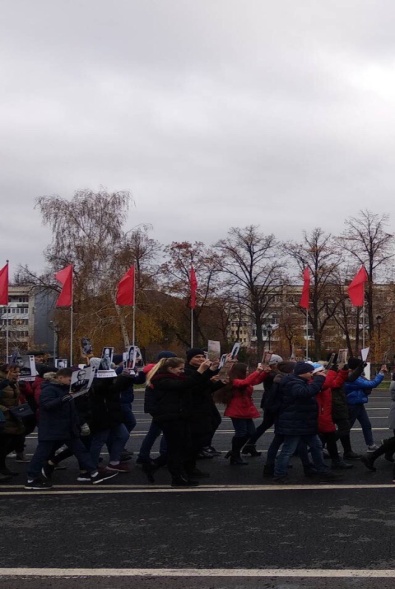 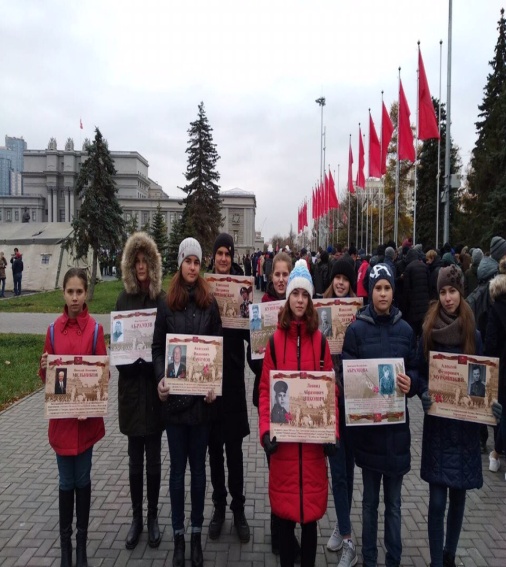 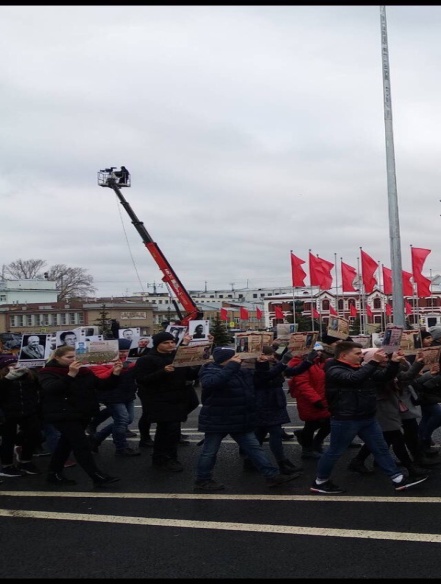 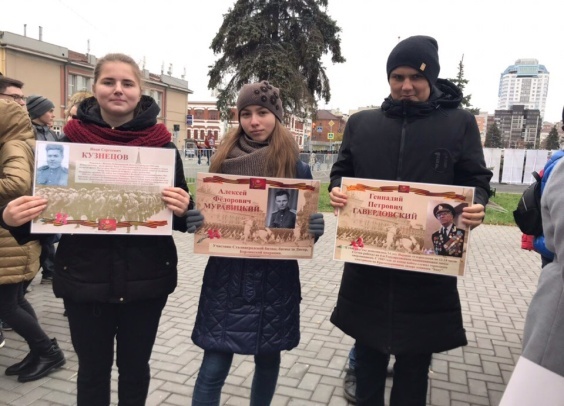 